ONDE ESTÁ LOCALIZADO O NÚMERO DE SÉRIE DA MINHA IMPRESSORA?Seu número de série está localizado no lado externo direito de sua MakerBot Replicator +. Seu número de série começa com “R5A”, seguido por uma combinação de seis dígitos.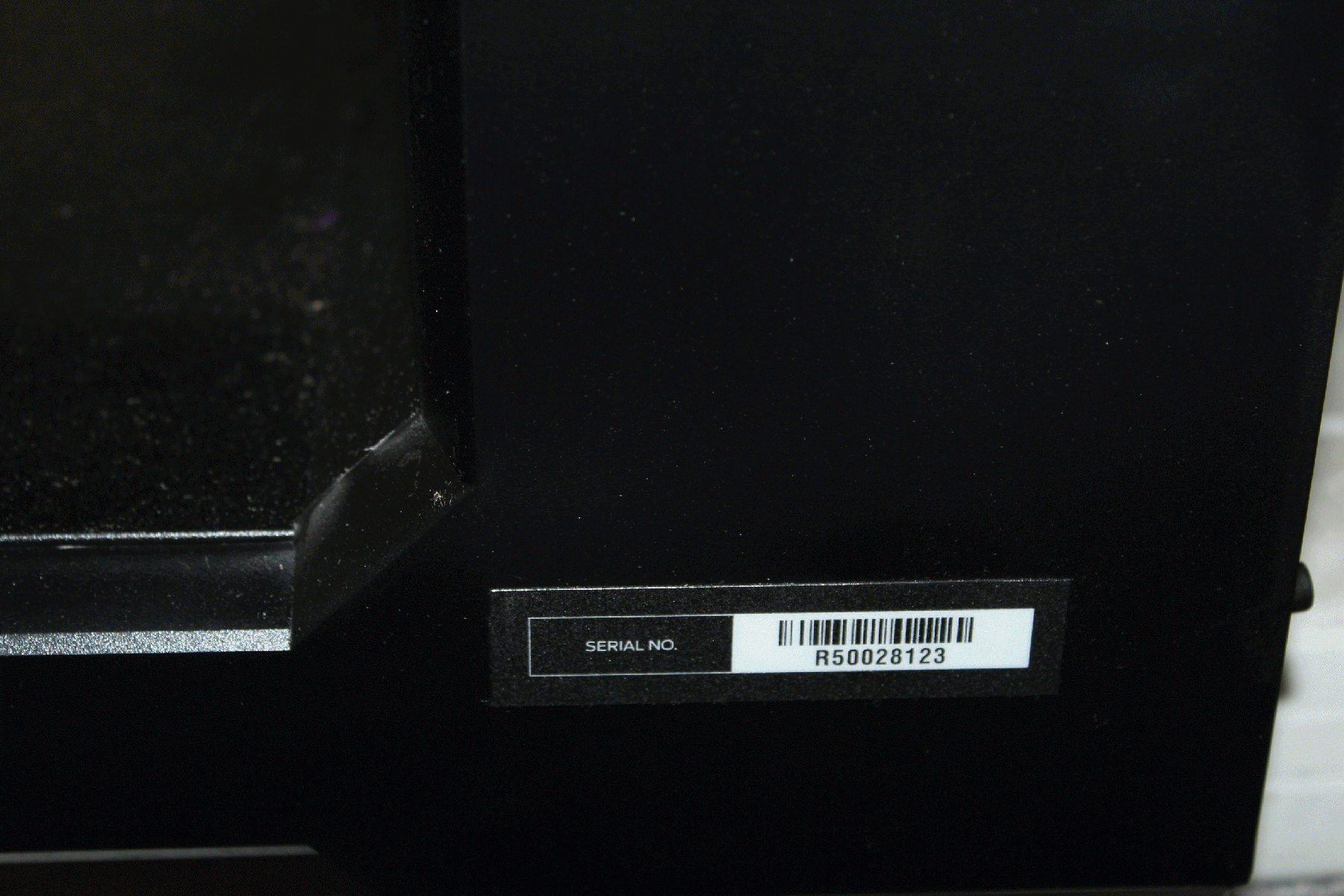 